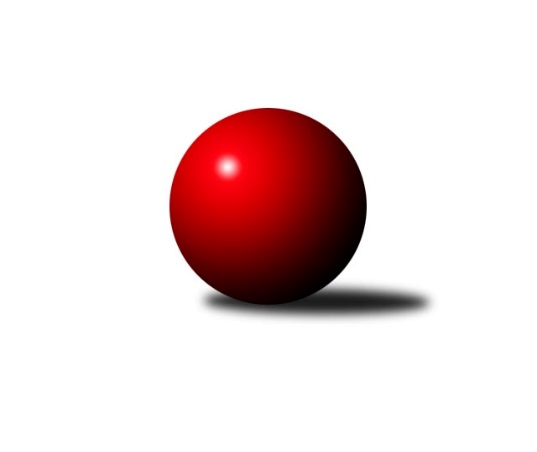 Č.5Ročník 2019/2020	16.7.2024 3. KLM B 2019/2020Statistika 5. kolaTabulka družstev:		družstvo	záp	výh	rem	proh	skore	sety	průměr	body	plné	dorážka	chyby	1.	KK Konstruktiva Praha	5	5	0	0	35.0 : 5.0 	(74.5 : 45.5)	3284	10	2186	1098	26.8	2.	TJ Tesla Pardubice	5	4	0	1	26.5 : 13.5 	(72.0 : 48.0)	3273	8	2192	1081	31.4	3.	SKK Náchod	5	3	0	2	25.0 : 15.0 	(67.5 : 52.5)	3326	6	2210	1117	25.4	4.	TJ Sokol Benešov	5	3	0	2	22.0 : 18.0 	(61.0 : 59.0)	3286	6	2211	1075	28.6	5.	TJ Kuželky Česká Lípa	5	3	0	2	19.5 : 20.5 	(54.0 : 66.0)	3281	6	2225	1056	36	6.	TJ Dynamo Liberec	5	2	1	2	20.0 : 20.0 	(57.5 : 62.5)	3083	5	2075	1007	23.8	7.	Spartak Rokytnice n. J.	5	2	1	2	19.0 : 21.0 	(65.5 : 54.5)	3192	5	2162	1030	31.6	8.	KK Jiří Poděbrady	5	2	0	3	16.0 : 24.0 	(54.0 : 66.0)	3157	4	2142	1016	36.6	9.	Sokol Kolín	5	2	0	3	16.0 : 24.0 	(50.0 : 70.0)	3215	4	2190	1025	32.6	10.	SKK Vrchlabí SPVR	5	1	0	4	15.0 : 25.0 	(56.0 : 64.0)	3185	2	2151	1035	46.6	11.	SKK Hořice B	5	1	0	4	14.0 : 26.0 	(55.5 : 64.5)	3203	2	2184	1019	35.4	12.	SKK Jičín B	5	1	0	4	12.0 : 28.0 	(52.5 : 67.5)	3132	2	2147	985	46.4Tabulka doma:		družstvo	záp	výh	rem	proh	skore	sety	průměr	body	maximum	minimum	1.	KK Konstruktiva Praha	3	3	0	0	21.0 : 3.0 	(46.5 : 25.5)	3242	6	3280	3210	2.	TJ Sokol Benešov	3	3	0	0	17.5 : 6.5 	(40.0 : 32.0)	3278	6	3316	3207	3.	TJ Tesla Pardubice	2	2	0	0	12.0 : 4.0 	(31.5 : 16.5)	3285	4	3292	3277	4.	Sokol Kolín	2	2	0	0	12.0 : 4.0 	(26.0 : 22.0)	3343	4	3362	3323	5.	TJ Dynamo Liberec	3	2	0	1	13.0 : 11.0 	(35.5 : 36.5)	3234	4	3264	3201	6.	TJ Kuželky Česká Lípa	3	2	0	1	11.5 : 12.5 	(33.5 : 38.5)	3324	4	3389	3242	7.	Spartak Rokytnice n. J.	3	1	1	1	13.0 : 11.0 	(41.0 : 31.0)	3219	3	3235	3193	8.	SKK Náchod	2	1	0	1	9.0 : 7.0 	(27.0 : 21.0)	3365	2	3453	3276	9.	SKK Jičín B	2	1	0	1	8.0 : 8.0 	(23.5 : 24.5)	3132	2	3134	3129	10.	KK Jiří Poděbrady	2	1	0	1	7.0 : 9.0 	(24.0 : 24.0)	3250	2	3273	3226	11.	SKK Hořice B	3	1	0	2	9.0 : 15.0 	(32.0 : 40.0)	3254	2	3291	3202	12.	SKK Vrchlabí SPVR	2	0	0	2	3.0 : 13.0 	(19.5 : 28.5)	3116	0	3129	3103Tabulka venku:		družstvo	záp	výh	rem	proh	skore	sety	průměr	body	maximum	minimum	1.	KK Konstruktiva Praha	2	2	0	0	14.0 : 2.0 	(28.0 : 20.0)	3305	4	3339	3271	2.	SKK Náchod	3	2	0	1	16.0 : 8.0 	(40.5 : 31.5)	3314	4	3506	3154	3.	TJ Tesla Pardubice	3	2	0	1	14.5 : 9.5 	(40.5 : 31.5)	3269	4	3347	3188	4.	TJ Kuželky Česká Lípa	2	1	0	1	8.0 : 8.0 	(20.5 : 27.5)	3260	2	3263	3257	5.	Spartak Rokytnice n. J.	2	1	0	1	6.0 : 10.0 	(24.5 : 23.5)	3203	2	3247	3158	6.	SKK Vrchlabí SPVR	3	1	0	2	12.0 : 12.0 	(36.5 : 35.5)	3208	2	3295	3067	7.	KK Jiří Poděbrady	3	1	0	2	9.0 : 15.0 	(30.0 : 42.0)	3127	2	3204	2982	8.	TJ Dynamo Liberec	2	0	1	1	7.0 : 9.0 	(22.0 : 26.0)	3007	1	3282	2732	9.	SKK Hořice B	2	0	0	2	5.0 : 11.0 	(23.5 : 24.5)	3178	0	3227	3129	10.	TJ Sokol Benešov	2	0	0	2	4.5 : 11.5 	(21.0 : 27.0)	3291	0	3333	3248	11.	SKK Jičín B	3	0	0	3	4.0 : 20.0 	(29.0 : 43.0)	3132	0	3291	2973	12.	Sokol Kolín	3	0	0	3	4.0 : 20.0 	(24.0 : 48.0)	3173	0	3195	3161Tabulka podzimní části:		družstvo	záp	výh	rem	proh	skore	sety	průměr	body	doma	venku	1.	KK Konstruktiva Praha	5	5	0	0	35.0 : 5.0 	(74.5 : 45.5)	3284	10 	3 	0 	0 	2 	0 	0	2.	TJ Tesla Pardubice	5	4	0	1	26.5 : 13.5 	(72.0 : 48.0)	3273	8 	2 	0 	0 	2 	0 	1	3.	SKK Náchod	5	3	0	2	25.0 : 15.0 	(67.5 : 52.5)	3326	6 	1 	0 	1 	2 	0 	1	4.	TJ Sokol Benešov	5	3	0	2	22.0 : 18.0 	(61.0 : 59.0)	3286	6 	3 	0 	0 	0 	0 	2	5.	TJ Kuželky Česká Lípa	5	3	0	2	19.5 : 20.5 	(54.0 : 66.0)	3281	6 	2 	0 	1 	1 	0 	1	6.	TJ Dynamo Liberec	5	2	1	2	20.0 : 20.0 	(57.5 : 62.5)	3083	5 	2 	0 	1 	0 	1 	1	7.	Spartak Rokytnice n. J.	5	2	1	2	19.0 : 21.0 	(65.5 : 54.5)	3192	5 	1 	1 	1 	1 	0 	1	8.	KK Jiří Poděbrady	5	2	0	3	16.0 : 24.0 	(54.0 : 66.0)	3157	4 	1 	0 	1 	1 	0 	2	9.	Sokol Kolín	5	2	0	3	16.0 : 24.0 	(50.0 : 70.0)	3215	4 	2 	0 	0 	0 	0 	3	10.	SKK Vrchlabí SPVR	5	1	0	4	15.0 : 25.0 	(56.0 : 64.0)	3185	2 	0 	0 	2 	1 	0 	2	11.	SKK Hořice B	5	1	0	4	14.0 : 26.0 	(55.5 : 64.5)	3203	2 	1 	0 	2 	0 	0 	2	12.	SKK Jičín B	5	1	0	4	12.0 : 28.0 	(52.5 : 67.5)	3132	2 	1 	0 	1 	0 	0 	3Tabulka jarní části:		družstvo	záp	výh	rem	proh	skore	sety	průměr	body	doma	venku	1.	KK Jiří Poděbrady	0	0	0	0	0.0 : 0.0 	(0.0 : 0.0)	0	0 	0 	0 	0 	0 	0 	0 	2.	TJ Tesla Pardubice	0	0	0	0	0.0 : 0.0 	(0.0 : 0.0)	0	0 	0 	0 	0 	0 	0 	0 	3.	Sokol Kolín	0	0	0	0	0.0 : 0.0 	(0.0 : 0.0)	0	0 	0 	0 	0 	0 	0 	0 	4.	Spartak Rokytnice n. J.	0	0	0	0	0.0 : 0.0 	(0.0 : 0.0)	0	0 	0 	0 	0 	0 	0 	0 	5.	SKK Vrchlabí SPVR	0	0	0	0	0.0 : 0.0 	(0.0 : 0.0)	0	0 	0 	0 	0 	0 	0 	0 	6.	TJ Sokol Benešov	0	0	0	0	0.0 : 0.0 	(0.0 : 0.0)	0	0 	0 	0 	0 	0 	0 	0 	7.	SKK Jičín B	0	0	0	0	0.0 : 0.0 	(0.0 : 0.0)	0	0 	0 	0 	0 	0 	0 	0 	8.	TJ Dynamo Liberec	0	0	0	0	0.0 : 0.0 	(0.0 : 0.0)	0	0 	0 	0 	0 	0 	0 	0 	9.	TJ Kuželky Česká Lípa	0	0	0	0	0.0 : 0.0 	(0.0 : 0.0)	0	0 	0 	0 	0 	0 	0 	0 	10.	SKK Hořice B	0	0	0	0	0.0 : 0.0 	(0.0 : 0.0)	0	0 	0 	0 	0 	0 	0 	0 	11.	SKK Náchod	0	0	0	0	0.0 : 0.0 	(0.0 : 0.0)	0	0 	0 	0 	0 	0 	0 	0 	12.	KK Konstruktiva Praha	0	0	0	0	0.0 : 0.0 	(0.0 : 0.0)	0	0 	0 	0 	0 	0 	0 	0 Zisk bodů pro družstvo:		jméno hráče	družstvo	body	zápasy	v %	dílčí body	sety	v %	1.	David Stára 	SKK Náchod 	5	/	5	(100%)	15.5	/	20	(78%)	2.	Michal Talacko 	TJ Tesla Pardubice  	5	/	5	(100%)	15.5	/	20	(78%)	3.	Jakub Wrzecionko 	KK Konstruktiva Praha  	5	/	5	(100%)	13	/	20	(65%)	4.	Jan Adamů 	SKK Náchod 	4	/	4	(100%)	12	/	16	(75%)	5.	Ondřej Stránský 	SKK Vrchlabí SPVR 	4	/	4	(100%)	10.5	/	16	(66%)	6.	Zdeněk Zahrádka 	KK Konstruktiva Praha  	4	/	5	(80%)	13	/	20	(65%)	7.	Petr Tepličanec 	KK Konstruktiva Praha  	4	/	5	(80%)	12.5	/	20	(63%)	8.	Tibor Machala 	KK Konstruktiva Praha  	4	/	5	(80%)	12	/	20	(60%)	9.	Václav Kňap 	KK Jiří Poděbrady 	4	/	5	(80%)	11.5	/	20	(58%)	10.	Roman Žežulka 	TJ Dynamo Liberec 	4	/	5	(80%)	11.5	/	20	(58%)	11.	Lukáš Kočí 	TJ Sokol Benešov  	3.5	/	5	(70%)	9	/	20	(45%)	12.	Martin Hubáček 	TJ Tesla Pardubice  	3	/	3	(100%)	9.5	/	12	(79%)	13.	Jiří Baier 	SKK Hořice B 	3	/	3	(100%)	8	/	12	(67%)	14.	Pavel Kohlíček 	KK Konstruktiva Praha  	3	/	3	(100%)	7	/	12	(58%)	15.	Jiří Tichý 	KK Jiří Poděbrady 	3	/	4	(75%)	11.5	/	16	(72%)	16.	Luboš Kolařík 	SKK Jičín B 	3	/	4	(75%)	11	/	16	(69%)	17.	Petr Červ 	TJ Sokol Benešov  	3	/	4	(75%)	10	/	16	(63%)	18.	František Obruča 	TJ Dynamo Liberec 	3	/	4	(75%)	9.5	/	16	(59%)	19.	Ivan Vondráček 	SKK Hořice B 	3	/	5	(60%)	14	/	20	(70%)	20.	Václav Posejpal 	KK Konstruktiva Praha  	3	/	5	(60%)	13	/	20	(65%)	21.	Zdeněk Novotný st.	Spartak Rokytnice n. J.  	3	/	5	(60%)	13	/	20	(65%)	22.	Slavomír Trepera 	Spartak Rokytnice n. J.  	3	/	5	(60%)	13	/	20	(65%)	23.	Milan Vaněk 	TJ Tesla Pardubice  	3	/	5	(60%)	11	/	20	(55%)	24.	Ladislav Nožička 	KK Jiří Poděbrady 	3	/	5	(60%)	11	/	20	(55%)	25.	Marek Kyzivát 	TJ Kuželky Česká Lípa  	3	/	5	(60%)	11	/	20	(55%)	26.	Radek Košťál 	SKK Hořice B 	3	/	5	(60%)	10	/	20	(50%)	27.	Ladislav Wajsar st.	TJ Dynamo Liberec 	3	/	5	(60%)	9.5	/	20	(48%)	28.	Ladislav Beránek 	SKK Náchod 	3	/	5	(60%)	9	/	20	(45%)	29.	Tomáš Svoboda 	TJ Sokol Benešov  	2.5	/	5	(50%)	12	/	20	(60%)	30.	Jiří Kmoníček 	TJ Tesla Pardubice  	2.5	/	5	(50%)	11	/	20	(55%)	31.	Bedřich Šiška 	TJ Tesla Pardubice  	2	/	2	(100%)	6	/	8	(75%)	32.	Petr Vokáč 	SKK Hořice B 	2	/	2	(100%)	6	/	8	(75%)	33.	Antonín Hejzlar 	SKK Náchod 	2	/	3	(67%)	7	/	12	(58%)	34.	Filip Prachař 	SKK Jičín B 	2	/	3	(67%)	5	/	12	(42%)	35.	Lukáš Holosko 	Sokol Kolín  	2	/	4	(50%)	8	/	16	(50%)	36.	Jindřich Lauer 	Sokol Kolín  	2	/	4	(50%)	8	/	16	(50%)	37.	Jiří Slabý 	TJ Kuželky Česká Lípa  	2	/	4	(50%)	8	/	16	(50%)	38.	Milan Ringel 	SKK Jičín B 	2	/	4	(50%)	7.5	/	16	(47%)	39.	Miroslav Šostý 	TJ Sokol Benešov  	2	/	4	(50%)	7	/	16	(44%)	40.	Jaroslav Franěk 	TJ Sokol Benešov  	2	/	4	(50%)	7	/	16	(44%)	41.	Martin Mazáček 	SKK Jičín B 	2	/	4	(50%)	7	/	16	(44%)	42.	Miroslav Mejznar 	SKK Vrchlabí SPVR 	2	/	4	(50%)	7	/	16	(44%)	43.	Miloslav Vik 	Sokol Kolín  	2	/	4	(50%)	6.5	/	16	(41%)	44.	Jiří Ludvík 	TJ Kuželky Česká Lípa  	2	/	4	(50%)	6.5	/	16	(41%)	45.	Martin Najman 	TJ Kuželky Česká Lípa  	2	/	4	(50%)	6	/	16	(38%)	46.	Milan Valášek 	Spartak Rokytnice n. J.  	2	/	5	(40%)	12	/	20	(60%)	47.	Tomáš Limberský 	SKK Vrchlabí SPVR 	2	/	5	(40%)	11	/	20	(55%)	48.	Michal Šic 	TJ Tesla Pardubice  	2	/	5	(40%)	11	/	20	(55%)	49.	Josef Rubanický 	TJ Kuželky Česká Lípa  	2	/	5	(40%)	10.5	/	20	(53%)	50.	Daniel Zuzánek 	Spartak Rokytnice n. J.  	2	/	5	(40%)	9.5	/	20	(48%)	51.	Tomáš Majer 	SKK Náchod 	2	/	5	(40%)	9	/	20	(45%)	52.	Jan Pelák 	Sokol Kolín  	2	/	5	(40%)	9	/	20	(45%)	53.	Josef Zejda ml.	TJ Dynamo Liberec 	2	/	5	(40%)	8.5	/	20	(43%)	54.	Vladimír Ludvík 	TJ Kuželky Česká Lípa  	2	/	5	(40%)	8	/	20	(40%)	55.	Jiří Němec 	Sokol Kolín  	2	/	5	(40%)	7	/	20	(35%)	56.	Vojtěch Pecina 	TJ Dynamo Liberec 	1	/	1	(100%)	4	/	4	(100%)	57.	Ladislav Mikolášek 	Spartak Rokytnice n. J.  	1	/	1	(100%)	3	/	4	(75%)	58.	Karel Drábek 	TJ Sokol Benešov  	1	/	1	(100%)	2	/	4	(50%)	59.	Vojtěch Trojan 	TJ Dynamo Liberec 	1	/	1	(100%)	2	/	4	(50%)	60.	Svatopluk Čech 	KK Jiří Poděbrady 	1	/	1	(100%)	2	/	4	(50%)	61.	Stanislav Vesecký 	KK Konstruktiva Praha  	1	/	1	(100%)	2	/	4	(50%)	62.	Ladislav Kalous 	TJ Sokol Benešov  	1	/	1	(100%)	2	/	4	(50%)	63.	Michal Ostatnický 	KK Konstruktiva Praha  	1	/	1	(100%)	2	/	4	(50%)	64.	Jaroslav Lux 	SKK Vrchlabí SPVR 	1	/	1	(100%)	2	/	4	(50%)	65.	Vladimír Pavlata 	SKK Jičín B 	1	/	2	(50%)	6	/	8	(75%)	66.	Tomáš Adamů 	SKK Náchod 	1	/	2	(50%)	4	/	8	(50%)	67.	Jakub Stejskal 	Spartak Rokytnice n. J.  	1	/	2	(50%)	4	/	8	(50%)	68.	Denis Hofman 	SKK Náchod 	1	/	2	(50%)	4	/	8	(50%)	69.	Martin Kováčik 	SKK Náchod 	1	/	2	(50%)	4	/	8	(50%)	70.	Roman Pek 	SKK Vrchlabí SPVR 	1	/	2	(50%)	4	/	8	(50%)	71.	Jiří Kočí 	TJ Sokol Benešov  	1	/	3	(33%)	7	/	12	(58%)	72.	Štěpán Stránský 	SKK Vrchlabí SPVR 	1	/	3	(33%)	7	/	12	(58%)	73.	Libor Drábek 	TJ Dynamo Liberec 	1	/	3	(33%)	6	/	12	(50%)	74.	Jaroslav Hanuš 	Sokol Kolín  	1	/	3	(33%)	4	/	12	(33%)	75.	Lukáš Trýzna 	SKK Vrchlabí SPVR 	1	/	3	(33%)	4	/	12	(33%)	76.	Miroslav Nálevka 	SKK Hořice B 	1	/	3	(33%)	3.5	/	12	(29%)	77.	Vojtěch Zelenka 	Sokol Kolín  	1	/	4	(25%)	7.5	/	16	(47%)	78.	Vít Veselý 	TJ Tesla Pardubice  	1	/	4	(25%)	7	/	16	(44%)	79.	Roman Sýs 	SKK Vrchlabí SPVR 	1	/	4	(25%)	7	/	16	(44%)	80.	Ladislav Wajsar ml.	TJ Dynamo Liberec 	1	/	4	(25%)	6.5	/	16	(41%)	81.	Lukáš Štich 	KK Jiří Poděbrady 	1	/	5	(20%)	8	/	20	(40%)	82.	Pavel Hanout 	Spartak Rokytnice n. J.  	1	/	5	(20%)	8	/	20	(40%)	83.	Petr Steinz 	TJ Kuželky Česká Lípa  	0.5	/	3	(17%)	4	/	12	(33%)	84.	Radek Novák 	Spartak Rokytnice n. J.  	0	/	1	(0%)	2	/	4	(50%)	85.	Vladimír Žiško 	SKK Vrchlabí SPVR 	0	/	1	(0%)	2	/	4	(50%)	86.	Jiří Šafránek 	KK Jiří Poděbrady 	0	/	1	(0%)	1	/	4	(25%)	87.	Karel Košťál 	SKK Hořice B 	0	/	1	(0%)	1	/	4	(25%)	88.	Jan Volf 	Spartak Rokytnice n. J.  	0	/	1	(0%)	1	/	4	(25%)	89.	Jaroslav Kazda 	KK Jiří Poděbrady 	0	/	1	(0%)	1	/	4	(25%)	90.	Mikuláš Martinec 	SKK Náchod 	0	/	1	(0%)	1	/	4	(25%)	91.	Zdeněk Měkota 	SKK Hořice B 	0	/	1	(0%)	1	/	4	(25%)	92.	Zdeněk Pecina st.	TJ Dynamo Liberec 	0	/	1	(0%)	0	/	4	(0%)	93.	Miloš Holý 	KK Jiří Poděbrady 	0	/	2	(0%)	2	/	8	(25%)	94.	Jan Ringel 	SKK Jičín B 	0	/	3	(0%)	5	/	12	(42%)	95.	Ivan Januš 	TJ Sokol Benešov  	0	/	3	(0%)	5	/	12	(42%)	96.	Tomáš Pavlata 	SKK Jičín B 	0	/	3	(0%)	2.5	/	12	(21%)	97.	Kryštof Košťál 	SKK Hořice B 	0	/	3	(0%)	2	/	12	(17%)	98.	Vladimír Řehák 	SKK Jičín B 	0	/	4	(0%)	5	/	16	(31%)	99.	Lukáš Poláček 	KK Jiří Poděbrady 	0	/	4	(0%)	5	/	16	(31%)	100.	Martin Zvoníček 	SKK Hořice B 	0	/	4	(0%)	4	/	16	(25%)Průměry na kuželnách:		kuželna	průměr	plné	dorážka	chyby	výkon na hráče	1.	TJ Kuželky Česká Lípa, 1-4	3345	2219	1125	32.8	(557.6)	2.	SKK Nachod, 1-4	3315	2239	1076	31.0	(552.6)	3.	TJ Sparta Kutná Hora, 1-4	3308	2230	1078	35.3	(551.4)	4.	SKK Hořice, 1-4	3275	2207	1068	34.8	(545.9)	5.	Poděbrady, 1-4	3247	2200	1047	35.8	(541.2)	6.	Přelouč, 1-4	3245	2187	1058	34.0	(541.0)	7.	Benešov, 1-4	3243	2186	1056	32.8	(540.6)	8.	Sport Park Liberec, 1-4	3217	2157	1060	24.7	(536.3)	9.	Vrchlabí, 1-4	3149	2125	1024	34.2	(524.9)	10.	KK Konstruktiva Praha, 1-4	3140	2125	1015	35.8	(523.4)	11.	SKK Jičín, 1-4	3121	2130	990	38.5	(520.2)Nejlepší výkony na kuželnách:TJ Kuželky Česká Lípa, 1-4SKK Náchod	3506	1. kolo	Tomáš Majer 	SKK Náchod	622	1. koloTJ Kuželky Česká Lípa 	3389	5. kolo	Josef Rubanický 	TJ Kuželky Česká Lípa 	603	5. koloTJ Kuželky Česká Lípa 	3342	3. kolo	Marek Kyzivát 	TJ Kuželky Česká Lípa 	597	3. koloTJ Sokol Benešov 	3333	5. kolo	David Stára 	SKK Náchod	593	1. koloSKK Vrchlabí SPVR	3262	3. kolo	Ladislav Beránek 	SKK Náchod	583	1. koloTJ Kuželky Česká Lípa 	3242	1. kolo	Petr Červ 	TJ Sokol Benešov 	579	5. kolo		. kolo	Tomáš Adamů 	SKK Náchod	578	1. kolo		. kolo	Josef Rubanický 	TJ Kuželky Česká Lípa 	575	3. kolo		. kolo	Ondřej Stránský 	SKK Vrchlabí SPVR	575	3. kolo		. kolo	Petr Steinz 	TJ Kuželky Česká Lípa 	574	5. koloSKK Nachod, 1-4SKK Náchod	3453	5. kolo	Jan Adamů 	SKK Náchod	610	5. koloKK Konstruktiva Praha 	3339	2. kolo	Tibor Machala 	KK Konstruktiva Praha 	584	2. koloSKK Náchod	3276	2. kolo	Jan Adamů 	SKK Náchod	582	2. koloSokol Kolín 	3195	5. kolo	Antonín Hejzlar 	SKK Náchod	582	5. kolo		. kolo	Martin Kováčik 	SKK Náchod	577	5. kolo		. kolo	Pavel Kohlíček 	KK Konstruktiva Praha 	573	2. kolo		. kolo	Vojtěch Zelenka 	Sokol Kolín 	571	5. kolo		. kolo	Petr Tepličanec 	KK Konstruktiva Praha 	568	2. kolo		. kolo	Ladislav Beránek 	SKK Náchod	567	5. kolo		. kolo	David Stára 	SKK Náchod	562	5. koloTJ Sparta Kutná Hora, 1-4Sokol Kolín 	3362	2. kolo	Luboš Kolařík 	SKK Jičín B	588	4. koloSokol Kolín 	3323	4. kolo	Miloslav Vik 	Sokol Kolín 	578	2. koloSKK Jičín B	3291	4. kolo	Jan Pelák 	Sokol Kolín 	573	2. koloTJ Kuželky Česká Lípa 	3257	2. kolo	Jiří Němec 	Sokol Kolín 	570	4. kolo		. kolo	Martin Mazáček 	SKK Jičín B	569	4. kolo		. kolo	Lukáš Holosko 	Sokol Kolín 	567	4. kolo		. kolo	Jiří Němec 	Sokol Kolín 	565	2. kolo		. kolo	Jaroslav Hanuš 	Sokol Kolín 	556	2. kolo		. kolo	Vladimír Ludvík 	TJ Kuželky Česká Lípa 	556	2. kolo		. kolo	Marek Kyzivát 	TJ Kuželky Česká Lípa 	555	2. koloSKK Hořice, 1-4TJ Tesla Pardubice 	3347	5. kolo	Ivan Vondráček 	SKK Hořice B	609	3. koloSKK Vrchlabí SPVR	3295	1. kolo	Ondřej Stránský 	SKK Vrchlabí SPVR	604	1. koloSKK Hořice B	3291	3. kolo	Jiří Baier 	SKK Hořice B	595	5. koloSKK Hořice B	3270	5. kolo	Michal Talacko 	TJ Tesla Pardubice 	593	5. koloTJ Sokol Benešov 	3248	3. kolo	Radek Košťál 	SKK Hořice B	581	3. koloSKK Hořice B	3202	1. kolo	Michal Šic 	TJ Tesla Pardubice 	581	5. kolo		. kolo	Vít Veselý 	TJ Tesla Pardubice 	578	5. kolo		. kolo	Radek Košťál 	SKK Hořice B	574	1. kolo		. kolo	Radek Košťál 	SKK Hořice B	574	5. kolo		. kolo	Tomáš Svoboda 	TJ Sokol Benešov 	564	3. koloPoděbrady, 1-4KK Jiří Poděbrady	3273	2. kolo	Jiří Tichý 	KK Jiří Poděbrady	612	2. koloTJ Kuželky Česká Lípa 	3263	4. kolo	Václav Kňap 	KK Jiří Poděbrady	576	4. koloSKK Hořice B	3227	2. kolo	Vladimír Ludvík 	TJ Kuželky Česká Lípa 	572	4. koloKK Jiří Poděbrady	3226	4. kolo	Svatopluk Čech 	KK Jiří Poděbrady	565	2. kolo		. kolo	Josef Rubanický 	TJ Kuželky Česká Lípa 	564	4. kolo		. kolo	Jiří Baier 	SKK Hořice B	560	2. kolo		. kolo	Lukáš Poláček 	KK Jiří Poděbrady	555	4. kolo		. kolo	Jiří Slabý 	TJ Kuželky Česká Lípa 	554	4. kolo		. kolo	Kryštof Košťál 	SKK Hořice B	553	2. kolo		. kolo	Václav Kňap 	KK Jiří Poděbrady	551	2. koloPřelouč, 1-4TJ Tesla Pardubice 	3292	4. kolo	Michal Talacko 	TJ Tesla Pardubice 	607	2. koloSKK Náchod	3281	4. kolo	Michal Talacko 	TJ Tesla Pardubice 	595	4. koloTJ Tesla Pardubice 	3277	2. kolo	Ladislav Beránek 	SKK Náchod	592	4. koloSKK Jičín B	3133	2. kolo	David Stára 	SKK Náchod	587	4. kolo		. kolo	Jiří Kmoníček 	TJ Tesla Pardubice 	581	4. kolo		. kolo	Martin Mazáček 	SKK Jičín B	567	2. kolo		. kolo	Bedřich Šiška 	TJ Tesla Pardubice 	567	2. kolo		. kolo	Tomáš Majer 	SKK Náchod	556	4. kolo		. kolo	Antonín Hejzlar 	SKK Náchod	542	4. kolo		. kolo	Milan Vaněk 	TJ Tesla Pardubice 	534	2. koloBenešov, 1-4TJ Sokol Benešov 	3316	2. kolo	Zdeněk Novotný st.	Spartak Rokytnice n. J. 	595	4. koloTJ Sokol Benešov 	3310	4. kolo	Tomáš Svoboda 	TJ Sokol Benešov 	585	4. koloTJ Dynamo Liberec	3282	2. kolo	Lukáš Kočí 	TJ Sokol Benešov 	581	2. koloTJ Sokol Benešov 	3207	1. kolo	Roman Žežulka 	TJ Dynamo Liberec	570	2. koloTJ Tesla Pardubice 	3188	1. kolo	Michal Talacko 	TJ Tesla Pardubice 	568	1. koloSpartak Rokytnice n. J. 	3158	4. kolo	Miroslav Šostý 	TJ Sokol Benešov 	565	2. kolo		. kolo	Petr Červ 	TJ Sokol Benešov 	564	2. kolo		. kolo	Ladislav Wajsar ml.	TJ Dynamo Liberec	564	2. kolo		. kolo	František Obruča 	TJ Dynamo Liberec	563	2. kolo		. kolo	Lukáš Kočí 	TJ Sokol Benešov 	560	1. koloSport Park Liberec, 1-4TJ Tesla Pardubice 	3272	3. kolo	Milan Vaněk 	TJ Tesla Pardubice 	592	3. koloTJ Dynamo Liberec	3264	1. kolo	Ladislav Wajsar st.	TJ Dynamo Liberec	587	4. koloTJ Dynamo Liberec	3236	4. kolo	Jiří Kmoníček 	TJ Tesla Pardubice 	584	3. koloKK Jiří Poděbrady	3204	1. kolo	František Obruča 	TJ Dynamo Liberec	576	3. koloTJ Dynamo Liberec	3201	3. kolo	Josef Zejda ml.	TJ Dynamo Liberec	571	1. koloSKK Hořice B	3129	4. kolo	Ladislav Nožička 	KK Jiří Poděbrady	567	1. kolo		. kolo	Václav Kňap 	KK Jiří Poděbrady	567	1. kolo		. kolo	Roman Žežulka 	TJ Dynamo Liberec	561	1. kolo		. kolo	Michal Talacko 	TJ Tesla Pardubice 	558	3. kolo		. kolo	Libor Drábek 	TJ Dynamo Liberec	557	3. koloVrchlabí, 1-4KK Konstruktiva Praha 	3271	4. kolo	Slavomír Trepera 	Spartak Rokytnice n. J. 	591	3. koloSpartak Rokytnice n. J. 	3247	2. kolo	Ondřej Stránský 	SKK Vrchlabí SPVR	580	2. koloSpartak Rokytnice n. J. 	3235	1. kolo	Petr Tepličanec 	KK Konstruktiva Praha 	570	4. koloSpartak Rokytnice n. J. 	3229	5. kolo	Jiří Tichý 	KK Jiří Poděbrady	566	3. koloKK Jiří Poděbrady	3194	3. kolo	František Obruča 	TJ Dynamo Liberec	566	5. koloSpartak Rokytnice n. J. 	3193	3. kolo	Zdeněk Novotný st.	Spartak Rokytnice n. J. 	561	2. koloSokol Kolín 	3161	1. kolo	Stanislav Vesecký 	KK Konstruktiva Praha 	559	4. koloSKK Vrchlabí SPVR	3129	2. kolo	Zdeněk Zahrádka 	KK Konstruktiva Praha 	558	4. koloSKK Vrchlabí SPVR	3103	4. kolo	Pavel Hanout 	Spartak Rokytnice n. J. 	558	1. koloTJ Dynamo Liberec	2732	5. kolo	Ladislav Wajsar st.	TJ Dynamo Liberec	558	5. koloKK Konstruktiva Praha, 1-4KK Konstruktiva Praha 	3280	3. kolo	Petr Tepličanec 	KK Konstruktiva Praha 	584	3. koloKK Konstruktiva Praha 	3237	5. kolo	Petr Tepličanec 	KK Konstruktiva Praha 	564	1. koloKK Konstruktiva Praha 	3210	1. kolo	Václav Posejpal 	KK Konstruktiva Praha 	561	1. koloSokol Kolín 	3162	3. kolo	Zdeněk Zahrádka 	KK Konstruktiva Praha 	557	3. koloKK Jiří Poděbrady	2982	5. kolo	Jakub Wrzecionko 	KK Konstruktiva Praha 	556	3. koloSKK Jičín B	2973	1. kolo	Zdeněk Zahrádka 	KK Konstruktiva Praha 	555	5. kolo		. kolo	Václav Kňap 	KK Jiří Poděbrady	553	5. kolo		. kolo	Michal Ostatnický 	KK Konstruktiva Praha 	552	3. kolo		. kolo	Lukáš Holosko 	Sokol Kolín 	552	3. kolo		. kolo	Zdeněk Zahrádka 	KK Konstruktiva Praha 	552	1. koloSKK Jičín, 1-4SKK Náchod	3154	3. kolo	Jan Adamů 	SKK Náchod	557	3. koloSKK Jičín B	3134	3. kolo	Vladimír Pavlata 	SKK Jičín B	551	3. koloSKK Jičín B	3129	5. kolo	Tomáš Majer 	SKK Náchod	539	3. koloSKK Vrchlabí SPVR	3067	5. kolo	Martin Mazáček 	SKK Jičín B	537	5. kolo		. kolo	Luboš Kolařík 	SKK Jičín B	534	5. kolo		. kolo	Filip Prachař 	SKK Jičín B	534	5. kolo		. kolo	Miroslav Mejznar 	SKK Vrchlabí SPVR	534	5. kolo		. kolo	Ladislav Beránek 	SKK Náchod	531	3. kolo		. kolo	Vladimír Řehák 	SKK Jičín B	530	3. kolo		. kolo	Ondřej Stránský 	SKK Vrchlabí SPVR	530	5. koloČetnost výsledků:	8.0 : 0.0	1x	7.0 : 1.0	6x	6.5 : 1.5	1x	6.0 : 2.0	3x	5.5 : 2.5	1x	5.0 : 3.0	7x	4.0 : 4.0	1x	3.0 : 5.0	2x	2.0 : 6.0	5x	1.0 : 7.0	1x	0.0 : 8.0	2x